College of Southern MD & West Virginia UniversityAssociate of Science in Business Administration leading to 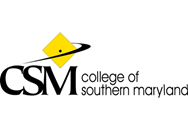 Bachelor of Science in Environmental & Energy Resource Management (WVU-BS)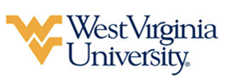 Suggested Plan of StudyThe WVU General Education Foundations curriculum (GEF) includes eight areas (F1-F8). F1 (Composition and Rhetoric), F2 (Science & Technology), and F3 (Mathematics & Quantitative Skills) are specified above. These 3 Areas will be fulfilled by General Education requirements at College of Southern Maryland. Students must also complete 3 credit hours from each of the GEF Areas 4 through 7, and are encouraged to study the provided GEF chart to select electives that satisfy these requirements. By using the suggested plan of study above, students are able to fulfill this requirement prior to graduation from College of Southern Maryland. Students not completing this requirement at CSMD will need to utilize ELECTIVE credit at WVU to do so.The WVU GEF curriculum also includes 9 credits (normally 3 three-credit courses) of Focus coursework (F8), to help students capitalize on the range and diversity of courses offered at WVU. In order to maximize connections, incorporate additional competencies, and encourage true breadth of study, students must fulfill the Focus through completion of one of the following academic paths: (a) completion of a minor; (b) completion of a double major or dual degree, or (c) completion of 9 credits of additional coursework from the list of courses approved for GEF Areas F1 through F7. College of Southern Maryland students will fulfill this requirement upon successful completion of MATH 1560, BIOL 1070 & 1070L, and ECN 2025. Students who have questions about GEF requirements or any other issue relating to academics at West Virginia University should contact the Office of Undergraduate Education at WVU.     Students transferring to West Virginia University with an Associate of Arts or Associate of Science degree will have satisfied the General Education Foundation requirements at WVU.The above transfer articulation of credit between West Virginia University and College of Southern Maryland, is approved by the Dean, or the Dean’s designee, and effective the date of the signature._______________________________           _____________________________          ______________	       Print Name				            Signature		  	      DateJ. Todd Petty Ph.D. Associate Dean for WVU’s Agriculture and Natural ResourcesCollege of Southern MarylandHoursWVU Equivalents HoursYear One, 1st SemesterACC 20103ACCT 2TC3ECN 10153ECON 1TC3BAD 13353BCOR 2993ENG 10103ENGL 1023Elective3Elective3TOTAL1515Year One, 2nd SemesterACC 20203ACCT 2013ECN 20203ECON 2013ENG 10203ENGL 1013Arts / Humanities3Arts / Humanities3MATH 1560 or MATH 12003MATH 150 or MATH 1263TOTAL1515Year Two, 1st SemesterBAD 2070 or BAD 2130 or BAD 2140 or BAD 22003BUSA 2TC3ECN 20253ECON 202 3MATH 23003STAT 211 3Bio / Physical Science4Bio / Physical Science4Elective3Elective3TOTAL1616Year Two, 2nd SemesterCOM 10103CSAD 270 3Bio / Physical Science4Bio/Phys Science4Social/Behavioral Science3Social/Behavioral Science3Elective3Elective3TOTAL1313WEST VIRGINIA UNIVERSITYWEST VIRGINIA UNIVERSITYWEST VIRGINIA UNIVERSITYWEST VIRGINIA UNIVERSITYYear Three, 1st SemesterYear Three, 2nd SemesterCHEM 1114CHEM 1124AGRN 1203AGRN 202 + 2034GEN 1013ENVP 119 / 155 / PLSC 1053A&VS 2514PLSC 2064TOTAL14TOTAL15Summer SessionSummer SessionAGRN 4913Year Four, 1st SemesterYear Four, 2nd SemesterPPTH 4014ENTO 450 / PLSC 453 / AGRN 4543ENTO 4044AGRN 4803AGRN 4103OPTION COURSE 23OPTION COURSE 13OPTION COURSE 33TOTAL14TOTAL12Year Five, 1st SemesterAGRN 4513ENTO 4503OPTION COURSE 43OPTION COURSE 53TOTAL12